Integruotas menų ir sporto projektas„Pajausk vasarą“Projekto trukmė birželio 8-10 d.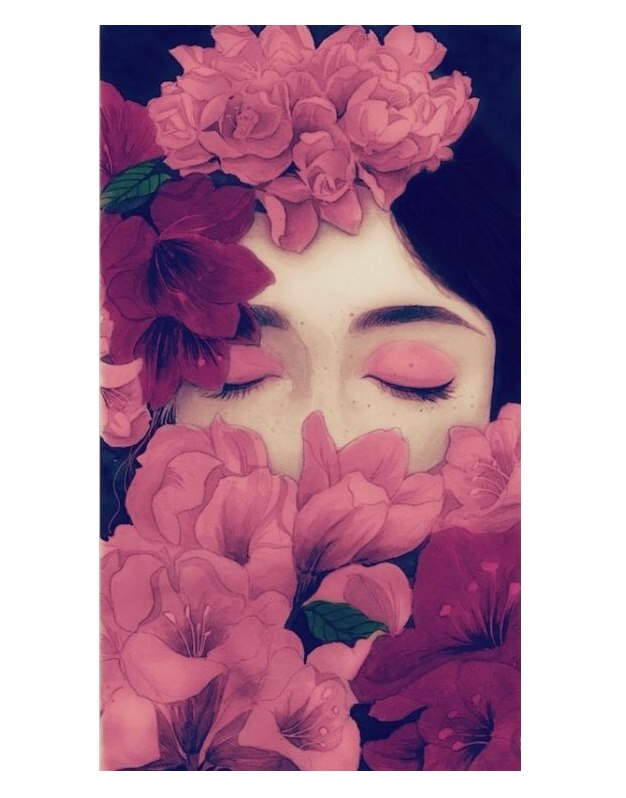 Už lango prasidėjo vasara. Kviečiame mokinius ją pajausti:užuosti,paliesti,pamatyti, išgirsti, išdainuoti, sukurti mandalą,nufotografuoti,pažaisti, sportuoti su vasara,įšokti į vasarą. Norime padėti tai padaryti, todėl siūlome pasirinkti patinkančią užduotį iš žemiau pateiktų, ją atlikti ir darbą atsiųsti nurodytu adresu iki trečiadienio, birželio  16 val.„Pamatyk ir nufotografuok vasarą“. Darbus siųsti į TAMO mokytojai L. KučiauskieneiPajausk Dievo kūrinijos grožį, tapk Jo kūrybos dalininku. Užduotis: nupiešti, nufotografuoti, nufilmuoti, aprašyti... Dievo kūrinius: gamtos vaizdus, gyvūnus, savo augintinius, savo rankomis padarytus darbelius ar pasodintus augalus. Galima sukurti trumpą padėkos maldą ar giesmę. Siųsti: Romas Vilkauskas susirašinėjimo programoje Messenger„Įšok į vasarą“.  Siūlau mokiniams nufotografuoti gražų savo arba draugo šuolį - aukštyn, žemyn, tolyn (pasirinktinai) gražioje Birštono vietoje ir taip įšokti į vasarą, o nuotraukas siųsti A.Šidiškienei į el. paštą auzukster@gmail.com."Išgirsk VASARĄ! Muzikos ir vaizdo simbiozė": 1) prisifotografuoti VASAROS vaizdų; 2) sudėti nuotraukas į skaidrių rinkinį; 3) susirasti muzikos kūrinį (dainą ar instrumentinį) , labiausiai atitinkantį VASAROS nuotaiką ir įkelti kartu su nuotraukomis. Darbus siųsti Romai Ruočkienei į mesenger'į. "Vasara. Vasara??? VASARA!!!" 1)savo muzikavimo repertuare susirasti dainą ar instrumentinį kūrinį, kuris geriausiai atitinka esamos akimirkos nuotaiką; 2) įrašyti arba nusifilmuoti savo atliekamą kūrinį. darbus siųsti Romai Ruočkienei į mesenger'į.Užuosk vasarą:
Surink penkių skirtingų kvapų kolekciją: nufotografuok skirtingai kvepiančius 5 daiktus, sukomponuok juos į vieną paveikslą. Paveikslą nufotografuok ir atsiųsk adresu veteriene@gmail.com “Sportuok su vasara”: Surask 3-5 daiktus tavo namuose, kurie padės aktyviai praleisti vasarą. Sukurk foto koliažą su rastais sportui skirtais daiktais tavo namuose. Siųk asmenine žinute į Tamo Arnoldui Juozaičiui.„Pažaisk su vasara“: Pasiimk bet kokį kamuolį, bėk į lauką ir linksmai žaisk su draugais bet kokį žaidimą, įamžink šias akimirkas. Siųsk fotografijas į Tamo mokytojui V.Kapačinskui„Atrask vasaros harmoniją“: siunčiu savo pasiūlymą: iš gamtinės medžiagos (kankorėžių, akmenukų, augalų žiedų ir kt.) pagaminti mandalą ir ją nufotografuoti. Nuotraukas siųsti į Teams mokytojams A. Guobiui ir V. Martinaitienei.Gražios vasaros, mielieji!Su meile, Jūsų mokytojai